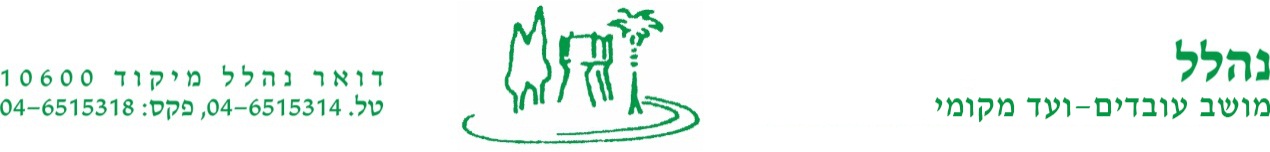 תשלום באמצעות כרטיס אשראי – מנויי בריכה נהללשם לקוח: 	___________________ מספר תעודת זהות לקוח:____________________סוג כרטיס:	ויזה  /  	 אמריקן אקספרס   /   מאסטרכרד		אחר	מספר כרטיס:___  ___  ___  ___- ___  ___  ___  ___-___  ___  ___  ___ -___  ___  ___  ___                                                                                  3 ספרות אחרונות בגב הכרטיס : ___ ___ ___		בתוקף עד:אבקש לחייב אותי עבור מנוי לבריכה מסוג ___________  במחיר ______________מחירי המנויים:לכבוד ועד מקומי נהלל 1.	אני הח"מ נותן לכם בזאת הרשאה לחייב את החשבון הנ"ל באופן חד פעמי בסכומים שאני חב ו/או אחוב לכם בקשר עם מכירת מנוי לבריכה כפי שצוין לעיל. 2.	כל חיוב שיעשה בהתאם להרשאה זו, יחשב כנעשה בידיעתי המלאה. 3.	ברור לי כי בהרשאה זו אין לגרוע מאחריותי לתשלום כל סכום שאני חב ו/או אחוב לכם בקשר עם קבלת השירותים על ידכם ואשר הנני ערב אישית לתשלומו. 6.	חתימה על תשלום באמצעות כרטיס אשראי תהווה הסכמה לכל האמור בטופס זה. סוג מנוימחיר  בש"ח אזרח וותיק/ה250בודד330זוג 660משפחתי זוג+1880משפחתי זוג+21100משפחתי זוג+ 3 ומעלה1300כרטיסיה לאמצע השבוע למנויים בלבד (10 כניסות)100בשבת יינוקבו 2 ניקובים בכרטיסיהתאריך       תעודת זהות בעל הכרטיסחתימה וחותמת של בעל הכרטיס